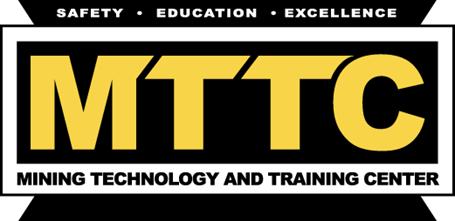       TEAM #		WRITTEN TEST                                                          Questions taken from the following sources: Mine Rescue Team Training: Coal Mines MSHA 3028 (formerly IG7)Don Mitchell, Mine Fires2013 Mine Rescue RulesFirst Aid SM3Team Name 											 		The relationship between hydrogen and  _______________  _______________is important, particularly to miners _________________or ______________an area in which fire is believed to have been ______________.Don Mitchell: Interpreting The State of The FireReactions between ___________and _________ _________ produce ___________.  Where water is being applied from __________, this will not be ______________  to miners fighting the fire; the quantities of ___________ so-produced will be small compared to the quantities liberated and distilled from the coal plus all of the other volatiles and _____________.Don  Mitchell: Interpreting The State of The FireTo minimize the effects of pressure, from _________as well as _________,  stoppings between common entries should be breach (holed through) in at least one, preferably _____________ or _________________, crosscuts inby where the seals are to be __________.Don Mitchell: SealingMiners building seals and _____________ returns should become exceptionally sensitive to how the air is ___________.  Is it a ___________ (smooth) flow or does it seem to ___________(breathing as if it inhales as well as exhales- flows out)?  ____________ forecast explosions.  Falls of roof can cause pulsations.Don Mitchell: SealingOxides of nitrogen are produced by _____________ and by the _____________and burning of ______________.  They are also emitted from the _____________ of ________________ engines.  In the presence of electrical arcs or sparks, nitrogen in the air combines with _____________ (oxidizes) to form oxides or nitrogen.Mine Rescue Team Training:  Coal Mines- Oxides of Nitrogen6.    Hydrogen is a __________________ ________________________ gas.  Air containing __________to _____________ percent hydrogen will explode even when there is as little as __________ percent oxygen present.  Very violent explosions are possible when air contains more than ___________ to ____________ percent hydrogen.  The presence of ______________ quantities of hydrogen greatly increases the ______________ range of other gases.Mine Rescue Team Training : Coal Mines- Hydrogen7.    If the briefing officer's designated location is _____________ , irrespirable atmospheres can  flow ______________the location when the briefing officer is at the _____________  ______________.  However, if the briefing officer is ______________ of the designated location, irrespirable atmospheres _________________ flow across the designated location.2013 Mine Rescue Rules8.    If a team finds a patient(s) ______________ or ______________ an area of unsafe roof and has 	the necessary roof support available to recover the patient(s), the team _____________  _____________ and ________________the patient.  If a team subsequently finds necessary roof support to recover the patient(s), the team must _____________ (prior to the No. 5 team member passing the roof support), _______________ the roof support and recover the patient(s).  The team may perform any function during this team stop; however, _______________ will not be allowed to ________________  __________________ _______________ , timber unsafe roof or _________________ water unless ________________ to recover the patients(s).         2013 Mine Rescue Rules9.    Shock can accompany any serious injury:  blood loss, breathing impairment, heart            failure, burns,etc.  Shock can kill; therefore, treat as soon as possible and continue until medical             aid is available.  Signs/symptoms of shock are shallow _____________, rapid and    _____________ pulse, nausea, ______________,vomiting,________________ pale _____________ skin, ___________________confusion, drooping __________________ and dilated pupils.        First Aid SM310.  Signs and symptoms for spinal fracture in an unconscious patient:        -Stroke the ______________of the ________________with a pointed object; if the spinal cord                                                                is ____________________, the feet will react.        -Stoke the palms of the ______________with a pointed object; if the _____________ cord is         undamaged, the hands will _______________.First Aid SM3